KNOWLEDGE RATING SCALE FOR SWIMMINGPLEASE PUT A CHECK MARK IN THE BOX IF “YOU CAN”  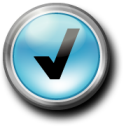 VOCABULARYHAVE SEEN OR HEARDCAN PRONOUNCECAN SPELLCAN DEFINECAN USE IN A SENTENCECAN DRAWCAN SAY IN MOTHER TONGUECAN SHOWDON’T KNOW AT ALLFREESTYLEBREAST STROKEBACK STROKEBUTTERFLYSIDE STROKEFLUTTER KICKBREAST STROKE KICKDOLPHIN KICKTREAD WATER DIVE